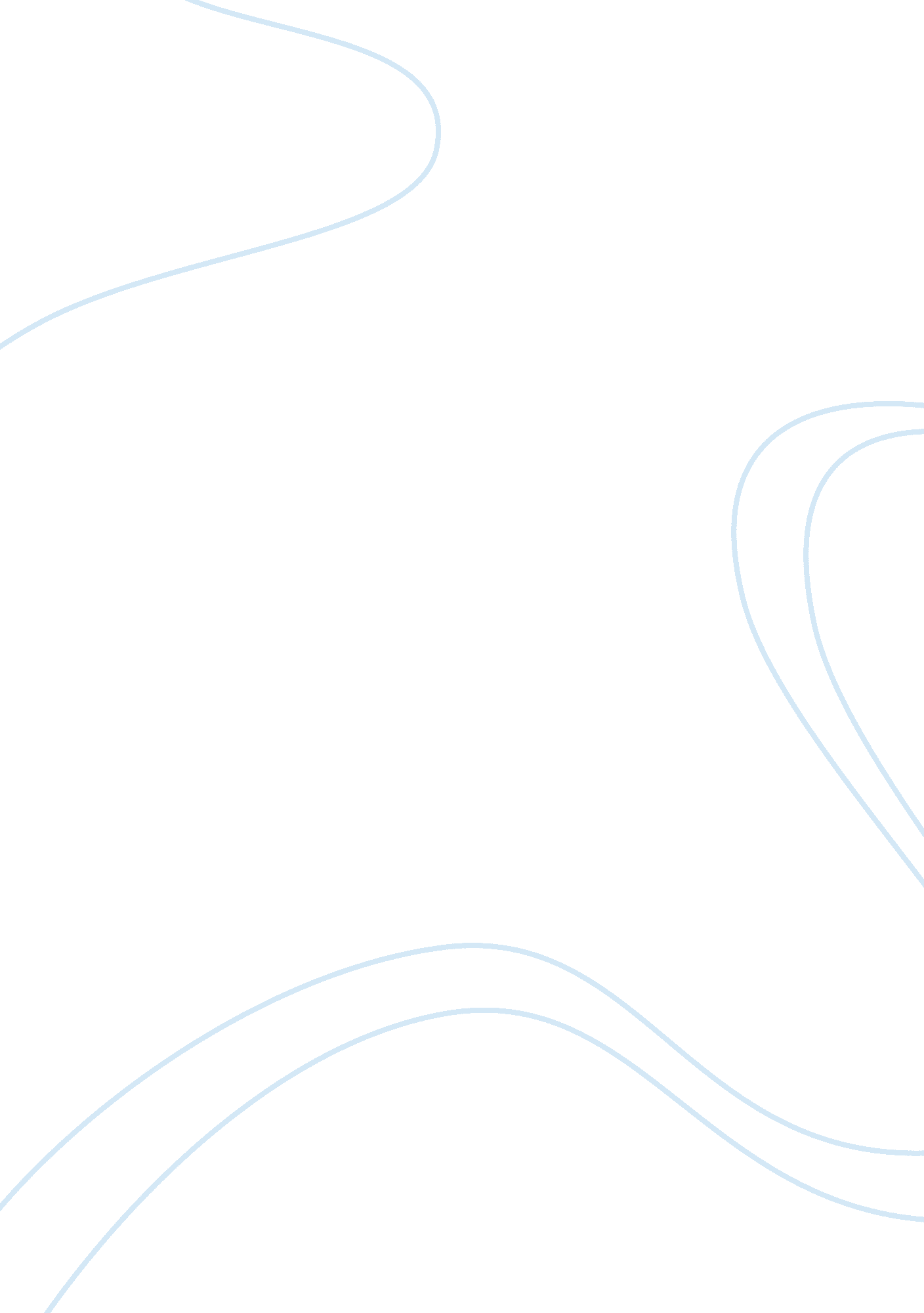 GlobalizationTechnology, Information Technology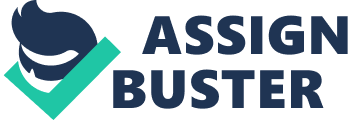 Globalization al Affiliation) Globalization In the current period, there are many organizations that have gone global and a good example of such an organization is the retail giant, Walmart. Since it adopted the global policy, it has continued aggressively to pursue globalization, which has led to unprecedented growth levels. In order to gain a competitive advantage over the other organizations in the industry, it has been forced to adopt information systems on a global platform. 
Since the adoption of the global information systems, Walmart has increased its reach and is now operational in 27 countries with over 11, 000 stores worldwide. Additionally, its E-commerce website caters to over 10 countries, employs 2. 2 million workers, caters to over 245 million customers on a weekly basis, its sales amount is close to $450 billion annually and is now ranked by the Fortune 500, as the best in the retail chain sector. 
Callahan argues that, its global outlook and its unrivaled pursuit of low prices for their products, have led to its management adopting information systems that have made it a leading innovator. Its innovations include TPS and DSS systems that aid in tracking products, restocking the inventory that cut costs that are passed as savings to the customers. This has enabled Walmart to be considered successful in the concept of supply chain management. Recently, Walmart began embarking on establishing a global information technology system that will lead to the elimination of conventional reliance on local IT which curtails the growth of firms in the US (Callahan, 2011). 
According to Kizza, some of the obstacles curtailing the full implementation of a global information system include, shifting to an external software package, since most organizations have an in-house IT departments to spearhead such developments. Some of the solutions to this problem include the RFID wireless solution and the development of a global E-commerce platform that connects all the systems used in recent online operations in Europe and the US (Kizza, 2009). 
References 
Callahan, C. (2011). Mastering Microsoft SharePoint Foundation 2010. Indianapolis, Ind.: Wiley Pub. 
Kizza, A, J. (2009). A guide to computer network security. London: Springer 